Chapelgreen Primary School – Home Learning Activities for Primary 1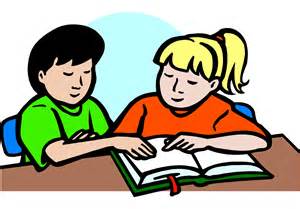 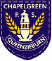 Spelling, Reading, Maths and Topic to be completed each day – please put a date and title at the top of any jotter work.Please post all work onto teams each day by uploading/taking a picture or email to: gw11coylealexia@glow.sch.ukDaysSpellingReadingMathsOtherMondayLive Check in – 11:45 am for all pupils. Please join the meeting on Teams.Initial Letters - HandwritingThese are the sounds you have learned so far – a, c, d, e, f, g, i, k, l, m, n, o, p, r, s, tWrite each letter correctly and put its capital next to them. Show someone at home the actions that match each sound. a – ants on your arm, s – snake etc.https://www.youtube.com/watch?v=_s-1sxzjPX8 Watch this video to help you remember the actions and songs. It has all the sounds so there will be some you won’t know. CharactersRead one of your favourite books at home or watch a book being read online. At the end draw a picture of your favourite character. You can use this website to choose and watch lots of different stories. https://www.storylineonline.net/ Number bonds to 8Let’s work on making different numbers. Get a coat hanger and 8 pegs and use it to find all the different ways to make 8 (just like we did in class) Example – put one peg on one side with seven on the other. 1 + 7 = 8. Try to work out all the different ways and write each sum down. New Year’s ResolutionsThink about school and what you would like to do more of or get better at. Draw or write three things that will be your targets and your new year’s resolution. Two for school and one for anything else out of school. Example – 1. Counting in 2’s 2. Reading all by myself 3. Baking.  TuesdayCommon words - FlashcardsLook at the list of common words you have learned. Write them all down on a different piece of paper or type them and print them off. Read each one like flashcards. Any you don’t know put to the side and keep practising. Keep these flashcards for practising. You can find all your common words in Teams – files – class materials – spelling – P1 Common words. Online ReadingGo to the website Unite for Literacy (www.uniteforliteracy.com). Read the book ‘Which Pet Would You Get?’ Remember to press the speaker symbol on each page to hear the words being read to you. Draw a picture of the pet you would choose from the book.Measure - LengthComplete the colour patterns on the P1 Pattern sheet.Cut out the caterpillars and put them in order from shortest to longest.  If you can’t print out the caterpillars then you can draw them in you jotter.Health and WellbeingWatch the FIRST 10 MINUTES of this videowww.youtube.com/watch?v=32GKLMu48Cg (Just so you know, in Scotland, we call an eggplant an aubergine).Look at the PowerPoint ‘Healthy or Unhealthy Sorting’. Decide whether you think the foods are healthy or unhealthy.Draw a picture in your jotter of your favourite healthy snack.WednesdayLive Check in – 11:45 am for all pupils. Please join the meeting on Teams. Initial letters – MatchingUsing the letters you have learned try to make some words. Start with s,a,t,p,i,n then move onto some other letters. Start with two letter words but aim for three.  Make your own book Make your own book about your bedroom. Put a sentence on each page about the different things in your room. For example: Here is a bed. Then draw a picture of each thing you choose. Remember to Give your book a title and a front cover that includes the author.  DoublesUsing your fingers write down all the doubles you can make starting at 1+1 =Can you do any more after you’ve used all your fingers?  ChristmasUsually when you come back after Christmas we do some news to find out all about what you’ve been up to. Draw a picture of your favourite part of the holidays.  Take a picture of it and upload onto the Teams page so we can all see what you’ve been up to.ThursdayCommon Words - SentencesRead your common word flashcards. Now write two simple sentences using some of your words. An example – I am in the car. Write all the common words in the sentence without looking or getting help. You can get help with tricky words but try yourself first.  Favourite PageChoose a book to read with someone at home. When you are finished talk about what the story was about. Decide on your favourite page and draw a picture of that page. Number Bonds to 10Can you think of any numbers that go together to make ten. Use your hanger and pegs again with 10 pegs this time. Find all the different ways to make ten. Have someone write down part of the sum and you fill in the blanks. Example:4 +____ = 10, 1 + ____ = 10Den BuildingRemember we completed some den building last year. Can you build a den indoors or outdoors? It can be a den for you or for your toys. Take a picture and send it on teams for me to see. FridayLive Check in – 11:45 am for all pupils. Please join the meeting on Teams.Story WritingWrite a story about your Christmas day using two or three sentences.The first is when and where and the next is what happened. Remember a capital letter and full stop for each sentence and finger spaces after each word. You can write the common words without any help and an adult can write the tricky words for you or they could write it down and you could copy it.Story WritingAn example story for P1 – Last week I was at home. It was Christmas day. I had dinner with my family. Common words – by themselves.Letters at the beginning of tricky words (and any other letters they know) – try themselves.AdditionGet a dice or make a dice with numbers 1-6. Roll the dice two times writing down the numbers each time. Now make an adding sum with both numbers. Write it down and work out the answer. Make at least five sums. FrenchRevise your French colours by watching the video: https://www.youtube.com/watch?v=fZR66TjjrDcNow complete the French colour in sheet.  If you can't print the picture you can always draw it in your jotter then colour it in.Golden TimeOn Friday afternoons we have golden time. If you have been working hard all week then you can treat yourself to some free play time. Enjoy!